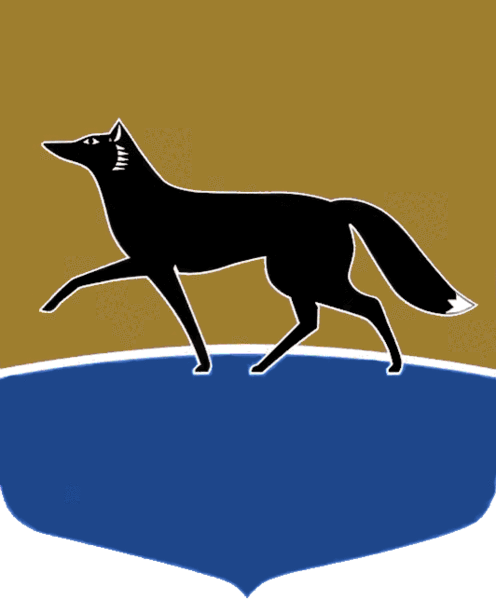 Принято на заседании Думы 26 марта 2020 года№ 570-VI ДГО награждении Благодарственным письмом Думы города Рассмотрев материалы, представленные к награждению Благодарственным письмом Думы города, в соответствии с Положением 
о Благодарственном письме Думы города Сургута, утверждённым 
решением Думы города от 30.05.2007 № 212-IV ДГ, Положением о наградах 
и почетных званиях городского округа город Сургут, утверждённым решением городской Думы от 28.12.2005 № 549-III ГД, учитывая решение комиссии по наградам Думы города (выписка из протокола от 13.03.2020 
№ 1), Дума города РЕШИЛА: 1. Наградить Благодарственным письмом Думы города работников бюджетного учреждения Ханты-Мансийского автономного округа – Югры «Сургутская клиническая травматологическая больница» за вклад в решение социально-экономических задач города, высокое профессиональное мастерство, многолетний добросовестный труд и в связи с 25-летием 
со дня образования Сургутской клинической травматологической больницы:1) Андрееву Санию Кубатиевну, медицинскую сестру-анестезиста отделения анестезиологии-реанимации референт-центра артроскопии 
и эндопротезирования крупных суставов;2) Кузнецову Ольгу Семеновну, ведущего бухгалтера финансового отдела бухгалтерии;3) Павлову Светлану Владимировну, операционную медицинскую сестру операционного блока № 3.2.  Аппарату Думы города оформить награды и организовать вручение. Председатель Думы города						Н.А. Красноярова«26» марта 2020 г.